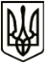 МЕНСЬКА МІСЬКА РАДАВИКОНАВЧИЙ КОМІТЕТПРОЄКТ РІШЕННЯ25 лютого 2022 року                            м. Мена                          № Про стан виконання Плану соціально - економічного розвитку Менської міської територіальної громади за 2021 рікВідповідно до статті 27 Закону України «Про місцеве самоврядування в Україні», заслухавши звіт про стан виконання Плану соціально-економічного розвитку Менської міської територіальної громади за 2021 рік, виконавчий комітет Менської міської радиВИРІШИВ:1.Звіт про стан виконання Плану соціально-економічного розвитку Менської міської територіальної громади за 2021 рік взяти до відома (додається).2.Винести на розгляд сесії Менської міської ради питання про стан виконання Плану соціально-економічного розвитку Менської міської  територіальної громади за 2021 рік.3.Управлінням, відділам, секторам, закладам, установам Менської міської ради сконцентрувати зусилля на забезпеченні виконання основних показників Плану соціально-економічного розвитку Менської міської територіальної громади в цілому на 2021-2022 роки.4.Контроль за виконанням рішення покласти на начальника відділу економічного розвитку та інвестицій Менської міської ради С.В. Скорохода.Міський голова    						      Геннадій ПРИМАКОВ